Publicado en Madrid el 01/02/2016 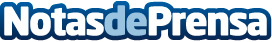 DHL obtiene la certificación de gestión energética ISO 50001DHL Freight consigue esta certificación para sus instalaciones de Madrid, Barcelona, Valencia e IrúnDatos de contacto:Noelia Perlacia0915191005Nota de prensa publicada en: https://www.notasdeprensa.es/dhl-obtiene-la-certificacion-de-gestion Categorias: Finanzas Logística Otras Industrias http://www.notasdeprensa.es